 SEE WHAT'S COOKING AT THE BNP PARIBAS OPEN (continued)…Nobu, the world-famous Japanese restaurant founded by “Nobu” Matsuhisa, will deliver its critically acclaimed and exquisite cuisine that blends traditional Japanese dishes with South American ingredients. The menu includes impeccable sashimi and sushi, dishes such as Black Cod with Miso, Tiradito, and Yellowtail Sashimi with Jalapeno, and decadent desserts like Chocolate Harumaki (Spring Roll). These are just a few of the dishes that will let fans enjoy the masterful New Style Japanese cuisine in the vicinity of the masterful tennis players on-court at the BNP Paribas Open.Chop House, part of the Kaiser Family of Restaurants, is an award-winning restaurant that features USDA prime-aged steaks and chops, seasonal and sustainable fish and shellfish, and California’s freshest in-season vegetables. Their menu will offer dishes ranging from the CH Shellfish Platter (shrimp, lobster, crab, and oysters) to Figue Mediterranean with baked figs, prosciutto, Katafi, Lavender honey and pistachios to Braised Beef Shortrib with Horseradish Whipped Potatoes to their 48 ounce Signature Chop House Tomahawk Rib Chop.Piero’s PizzaVino, owned by desert restaurateur Piero and Sheri Pierattoni, will serve traditional Neapolitan style pizza, heralding back to a tradition that began when the first Pizzeria opened in Naples in 1738. Combining a wood burning oven that reaches 800 degrees with three key ingredients – San Marzano tomatoes, Fior di Latte Mozzarella and Doppio Zero flour, the restaurant will deliver a pie with dough that is fairly soft, slightly chewy, thin but crispy as well as a bit charred with a high border or “cornicione,” which is the “frame” of the pizza. In addition to the pizza, they will also offer a variety of appetizers, sandwiches, salads, pastas, dessert and more.Seating for Nobu and Chop House will be indoors, with select seating overlooking the court of Stadium 2. The seating for Piero’s PizzaVino will be outside on a terrace overlooking the spectacular grounds.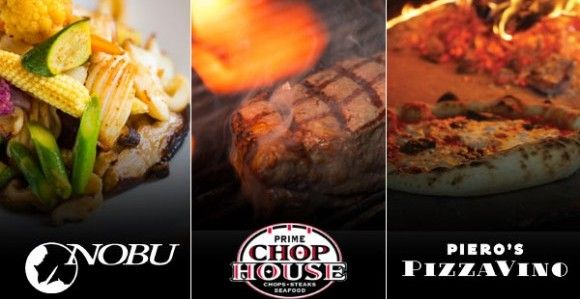 